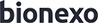 Bionexo do Brasil LtdaRelatório emitido em 13/11/2023 14:37CompradorIGH - HEMU - Hospital Estadual da Mulher (11.858.570/0002-14)Rua R 7, esquina com Av. Perimetral s/n - Setor Oeste - GOIÂNIA, GO	CEP: 74.530-020Relação de Itens (Confirmação)Pedido de Cotação : 322185192COTAÇÃO Nº 52001 QUÍMICOS - HEMU NOV/2023Frete PróprioObservações: *PAGAMENTO: Somente a prazo e por meio de depósito em conta PJ do fornecedor. *FRETE: Só serão aceitas propostas com frete CIF e para entrega no endereço: RUA R7 C/ AV PERIMETRAL, SETOR COIMBRA, Goiânia/GO CEP: 74.530-020, dia e horário especificado. *CERTIDÕES: As Certidões Municipal, Estadual de Goiás, Federal, FGTS e Trabalhista devem estar regulares desde a data da emissão da proposta até a data do pagamento.*REGULAMENTO: O processo de compras obedecerá ao Regulamento de Compras do IGH, prevalecendo este em relação a estes termos em caso de divergência.Tipo de Cotação: Cotação Emergencial Fornecedor :Data de Confirmação : TodasProduto	Código ProgramaçãoFabricante  Embalagem Fornecedor Comentário Justificativa  PreçoPreçoRent(%) Quantidade	ValorUsuáriode EntregaUnitário FábricaTotal1000ML - PARA PELE - FRASCOFERES;- Santé Medica e Rioclarense Não atende as condições de pagamento. - Hospidrogas Não respondeu o e-mail de homologação.- CBS Medico Respondeu incorretamente o itemsolicitado.R$ 9,4500R$	204 FrascoR$ 1.927,8000Rosana De Oliveira Moura08/11/202316:28ALCOOL GEL 70%2 ANTISSEPTICO100ML - FRASCO42384	-ALCOOL ETILICO 70% ANTISSEPTICO 100ML , PROLINKCX	H M Borges	null;- Hospidrogas Não respondeu o e-mail de homologação.- Med Center, Rioclarense e Cientifica Não atende as condições de pagamento.R$ 1,8000R$ 0,000048 Frasco	R$86,4000Rosana De Oliveira Moura08/11/202316:28Total Parcial:R$ 2.014,2000Total de Itens da Cotação: 3	Total de Itens Impressos: 2Total Geral: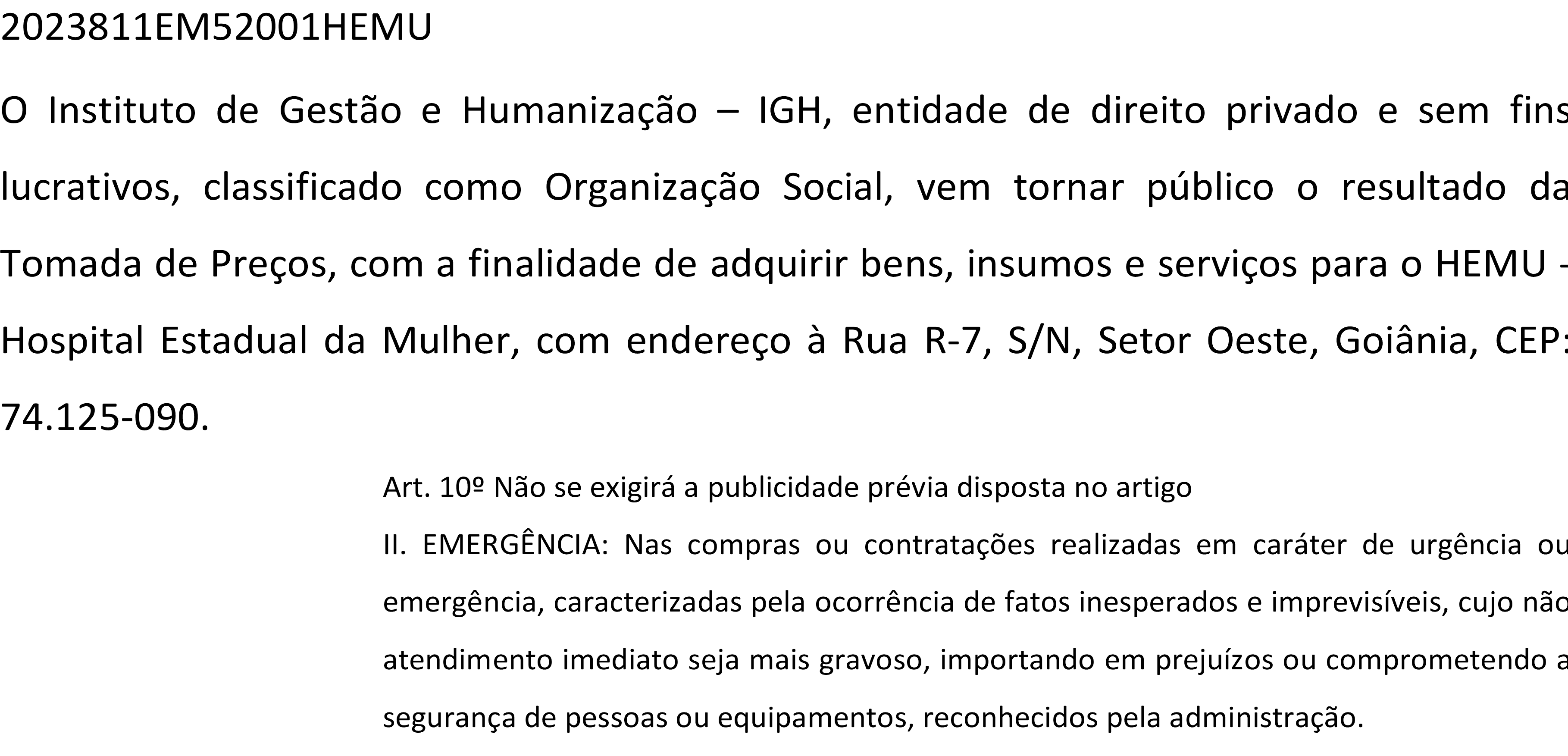 252.0	R$2.014,2000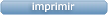 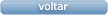 Clique aqui para geração de relatório completo com quebra de página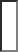 FornecedorFaturamento MínimoPrazo de EntregaValidade da PropostaCondições de PagamentoFreteObservações1H M BorgesGOIÂNIA - GOHarley Borges - 62 3581-0361vitalmedgo@gmail.comMais informaçõesR$ 250,00001 dias após confirmação11/11/202330 ddlCIFnull